1.PL-1.3.2021- 0.APísmeno i, í, INačo mi je ihla?Aby som dobre šila. Stretla som aj indiána, Bol na návšteve u MILANA. 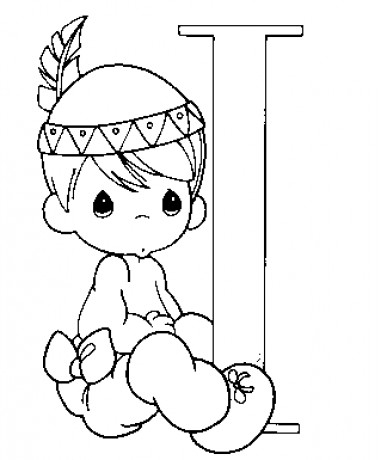                                              Vyfarbi si indiána s písmenom I.Napíš písané písmená.i __________________________________________________________í __________________________________________________________I __________________________________________________________2.PL-1.3.2021- 0.A- Obkresli a vymaľuj.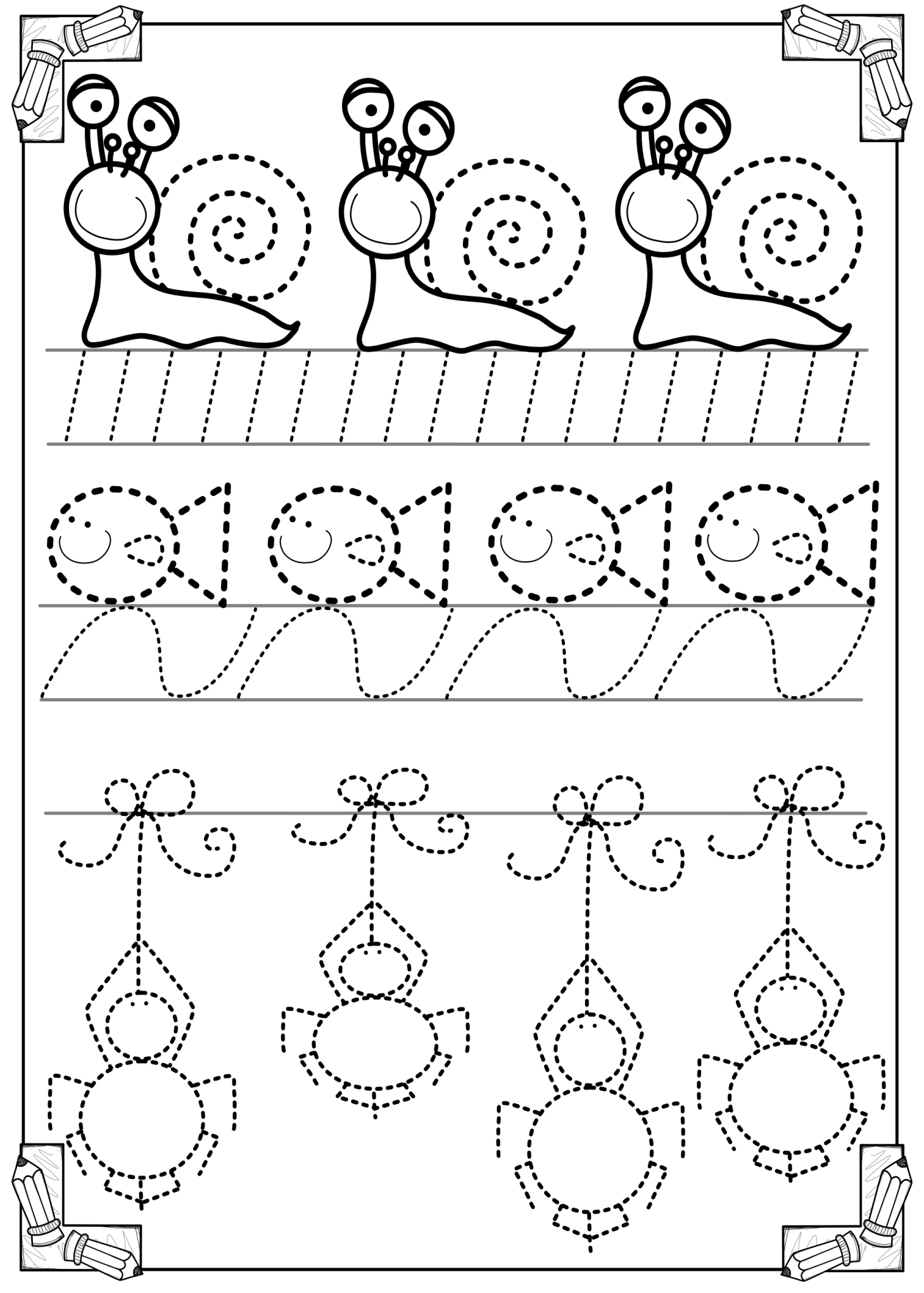 3.PL-1.3.2021- 0.AHľadaj správne písmenká 	Rybár Rudko Moreplavec chytá rybky iba s písmenom E. Spoj všetky rybky s písmenom E s rybárom Rudkom.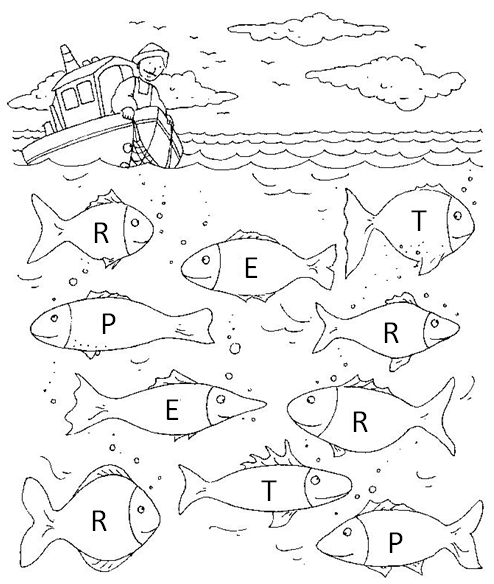 